FICHE D’INSCRIPTIONInscription obligatoire à envoyer à : clotilde.cariven@inserm.frDate limite d’inscription : 13 novembre 2018IDENTITE DE L’AGENT : NOM :         	PRENOM :      TELEPHONE :       	E-MAIL :      PUBLICTitulaire  Chercheur  Enseignant-chercheur  Ingénieur/TechnicienNon Titulaire Doctorant Post-Doctorant CDDTUTELLE D’APPARTENANCEINSERM 		CNRSUNIVERSITE 	       AUTRE (préciser)      PRIVENom de l’entreprise :       Adresse :      Ville :      Pays :      Organisme vous ayant transmis l’annonce de cette journée (à préciser)Règlement par bon de commandeà joindre au bulletin d’inscriptionLieu de travail (Unité ou Laboratoire d’exercice)Plateforme / Plateau technique      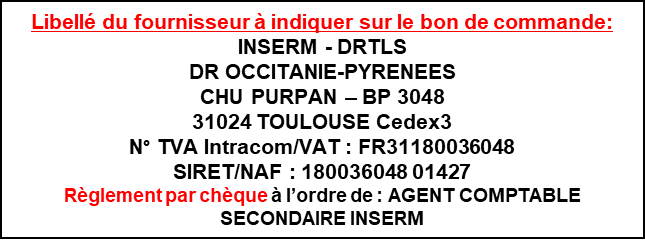 Pour les agents INSERM : N° MATRICULE      Pour les agents CNRS : N° d’agent       Pour les agents autres tutelles       